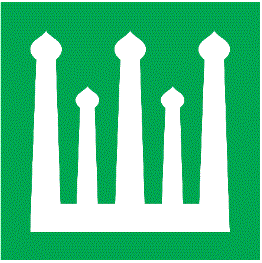 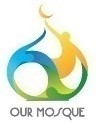 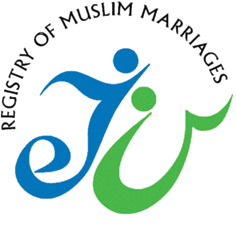 ROMM’S MUSLIM MARRIAGE SOLEMNIZATION @ DESIGNATED MOSQUESFORM FOR LIST OF ATTENDEESMosque Ref No: __________PART A : To be completed by Designated Mosque.Name of Applicant	: _________________________________________Date/Time of Nikah	: _________________________________________Designated Mosque	: _________________________________________Name of Solemnizer	: _________________________________________PART B: For Applicant to complete and submit to the Designated Mosque at least 5 working days before the nikah date.Other family members attending the nikah. (Seniors/Warga Emas and children under 12 should stay at home)Pg 2Other family members attending the nikah (Seniors/Warga Emas and children under 12 should stay at home)please add more rows accordinglyI agree to ensure the compliance of the Designated Mosque’s Safe Management Measures by myself and all the abovementioned attendees. I understand the maximum time allowed for the nikah ceremony including photo taking is 30 minutes.I will remind all the abovementioned attendees NOT to arrive at the mosque earlier than 10 minutes from the time of nikah and to leave the mosque immediately after the nikah.I will appoint 2 immediate family members from the list of attendees to assist the mosque on the nikah date for the abovementioned compliance.Signature of Applicant	: ______________________________         Date : _____________________Contact No			: ___________________________SNFull Name Contact No1Bride2Groom3Wali 4Saksi #1 (Witness #1)5Saksi #2 (Witness #2)S/NNames Contact NoAge12345S/NNames Contact NoAge67891011121314151617181920212223242526272829303132333435363738394041424344454647484950